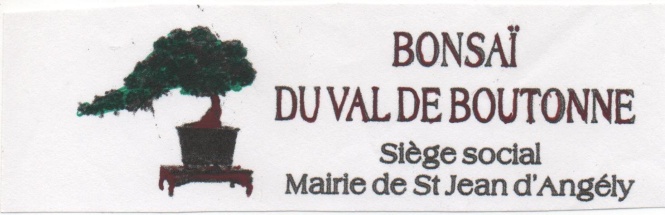 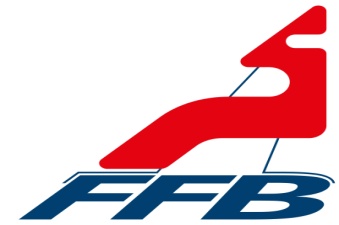 EXPOSITION MAME SHOHIN SAINT JEAN D’ANGELYInscription pour les ateliersLes ateliers seront animés par des N3 de la Fédération :Jean Bernard GALLAIS ,Gilles BOUCLIER, Michel AUGEIX , Frédy FILIOT________________________________________________________________DEMI-JOURNEE : 20 €Nom-----------------------------------------------------------------Formateur--------------------------------------------------------Nombre -----------------------------------------------------------________________________________________________________________________JOUNEE COMPLETE : 30€  Nom----------------------------------------------------------------------------------------Formateur--------------------------------------------------------------------------------Nombre------------------------------------------------------------------------------------Pour le bon déroulement et l’organisation des ateliers, nous vous prions de bien vouloir vous inscrire au plus tard le 14 juillet avec votre règlement. Nous disposons de 2 salles qui peuvent accueillir 12 personnes maximum. Il ne sera pas possible de prendre une place au dernier moment. Merci de votre compréhension.Règlement et réservation : Monsieur ARNAULT  18, Avenue Pasteur 17400 Saint Jean d’AngelyMail : francoise.arnault3@orange.frTel : 05 46 32 00 43 portable 06 78 25 66 93 ou 06 31 15 38 53